                French                      FLE Y3/4                      Getting to Know You                French                      FLE Y3/4                      Getting to Know You                French                      FLE Y3/4                      Getting to Know You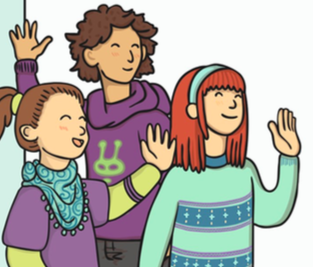 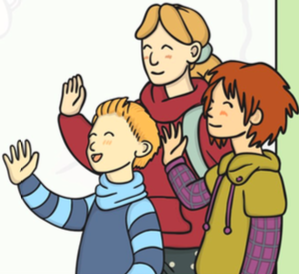 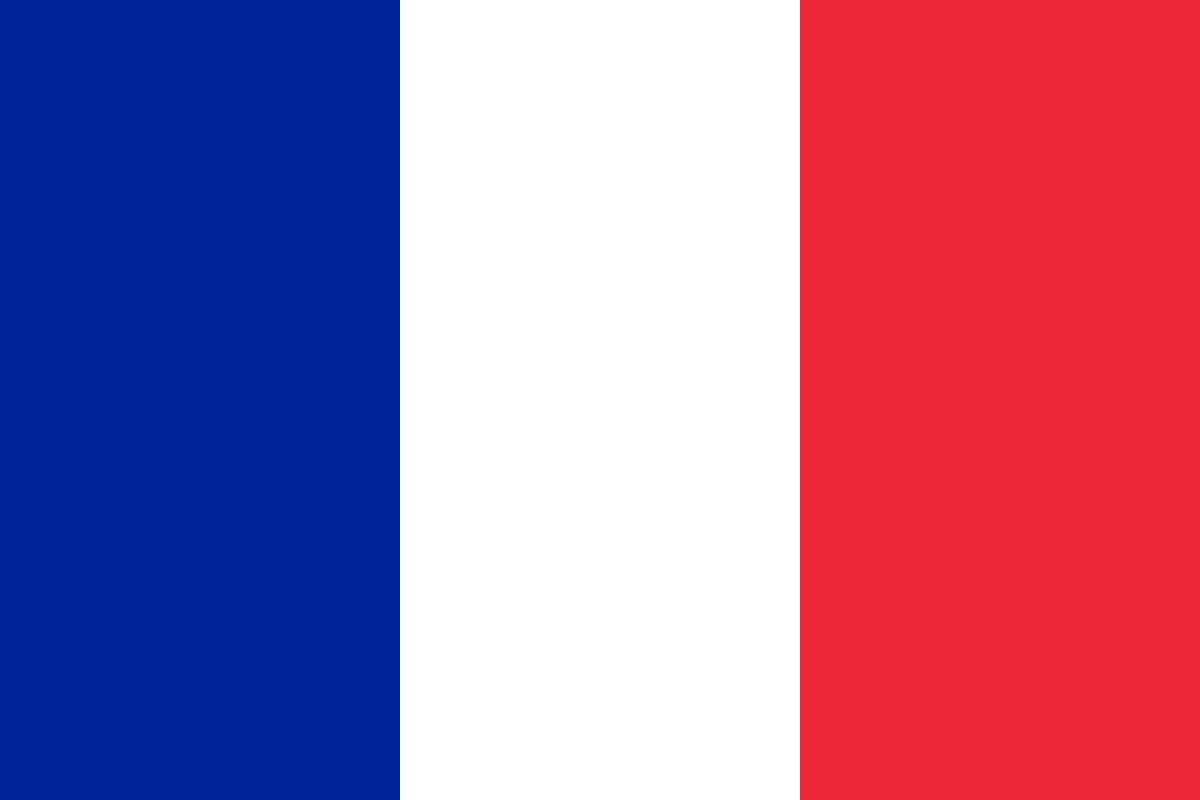 Our Endpoint